様式第３身体障害者診断書・意見書(呼吸器機能障害用)総括表呼吸器の機能障害の状況及び所見氏　名氏　名氏　名氏　名年　　月　　日生（　　）歳年　　月　　日生（　　）歳男　女住　所住　所住　所住　所住　所住　所住　所住　所①①障害名（部位を明記）障害名（部位を明記）障害名（部位を明記）障害名（部位を明記）障害名（部位を明記）障害名（部位を明記）②原因となった疾病・外傷名原因となった疾病・外傷名交通、労災、その他の事故、戦傷、戦災、自然災害、疾病、先天性、その他（　　　）交通、労災、その他の事故、戦傷、戦災、自然災害、疾病、先天性、その他（　　　）③③疾病・外傷発生年月日　　　　　　　年　　月　　日　・場　所疾病・外傷発生年月日　　　　　　　年　　月　　日　・場　所疾病・外傷発生年月日　　　　　　　年　　月　　日　・場　所疾病・外傷発生年月日　　　　　　　年　　月　　日　・場　所疾病・外傷発生年月日　　　　　　　年　　月　　日　・場　所疾病・外傷発生年月日　　　　　　　年　　月　　日　・場　所④④参考となる経過・現症（レントゲン及び検査所見を含む。）障害固定又は障害確定（推定）　　　　　　　年　　月　　日　参考となる経過・現症（レントゲン及び検査所見を含む。）障害固定又は障害確定（推定）　　　　　　　年　　月　　日　参考となる経過・現症（レントゲン及び検査所見を含む。）障害固定又は障害確定（推定）　　　　　　　年　　月　　日　参考となる経過・現症（レントゲン及び検査所見を含む。）障害固定又は障害確定（推定）　　　　　　　年　　月　　日　参考となる経過・現症（レントゲン及び検査所見を含む。）障害固定又は障害確定（推定）　　　　　　　年　　月　　日　参考となる経過・現症（レントゲン及び検査所見を含む。）障害固定又は障害確定（推定）　　　　　　　年　　月　　日　⑤⑤総合所見  〔 将来再認定　　要 ・ 不要　〕 〔 再認定の時期 　　 年　　月〕総合所見  〔 将来再認定　　要 ・ 不要　〕 〔 再認定の時期 　　 年　　月〕総合所見  〔 将来再認定　　要 ・ 不要　〕 〔 再認定の時期 　　 年　　月〕総合所見  〔 将来再認定　　要 ・ 不要　〕 〔 再認定の時期 　　 年　　月〕総合所見  〔 将来再認定　　要 ・ 不要　〕 〔 再認定の時期 　　 年　　月〕総合所見  〔 将来再認定　　要 ・ 不要　〕 〔 再認定の時期 　　 年　　月〕⑥⑥その他参考となる合併症状その他参考となる合併症状その他参考となる合併症状その他参考となる合併症状その他参考となる合併症状その他参考となる合併症状上記のとおり診断する。併せて以下の意見を付す。年　　月　　日病院又は診療所の名称所　　　在　　　　地診療担当科名　　　　　　　　　科　　医師氏名　　　　　　　　　　　　（自署又は記名押印）上記のとおり診断する。併せて以下の意見を付す。年　　月　　日病院又は診療所の名称所　　　在　　　　地診療担当科名　　　　　　　　　科　　医師氏名　　　　　　　　　　　　（自署又は記名押印）上記のとおり診断する。併せて以下の意見を付す。年　　月　　日病院又は診療所の名称所　　　在　　　　地診療担当科名　　　　　　　　　科　　医師氏名　　　　　　　　　　　　（自署又は記名押印）上記のとおり診断する。併せて以下の意見を付す。年　　月　　日病院又は診療所の名称所　　　在　　　　地診療担当科名　　　　　　　　　科　　医師氏名　　　　　　　　　　　　（自署又は記名押印）上記のとおり診断する。併せて以下の意見を付す。年　　月　　日病院又は診療所の名称所　　　在　　　　地診療担当科名　　　　　　　　　科　　医師氏名　　　　　　　　　　　　（自署又は記名押印）上記のとおり診断する。併せて以下の意見を付す。年　　月　　日病院又は診療所の名称所　　　在　　　　地診療担当科名　　　　　　　　　科　　医師氏名　　　　　　　　　　　　（自署又は記名押印）上記のとおり診断する。併せて以下の意見を付す。年　　月　　日病院又は診療所の名称所　　　在　　　　地診療担当科名　　　　　　　　　科　　医師氏名　　　　　　　　　　　　（自署又は記名押印）上記のとおり診断する。併せて以下の意見を付す。年　　月　　日病院又は診療所の名称所　　　在　　　　地診療担当科名　　　　　　　　　科　　医師氏名　　　　　　　　　　　　（自署又は記名押印）身体障害者福祉法第15条第3項の意見［障害程度等級についても参考意見を記入］　障害の程度は、身体障害者福祉法別表に掲げる障害に・該当する　　　（　　　　　　級相当）・該当しない身体障害者福祉法第15条第3項の意見［障害程度等級についても参考意見を記入］　障害の程度は、身体障害者福祉法別表に掲げる障害に・該当する　　　（　　　　　　級相当）・該当しない身体障害者福祉法第15条第3項の意見［障害程度等級についても参考意見を記入］　障害の程度は、身体障害者福祉法別表に掲げる障害に・該当する　　　（　　　　　　級相当）・該当しない身体障害者福祉法第15条第3項の意見［障害程度等級についても参考意見を記入］　障害の程度は、身体障害者福祉法別表に掲げる障害に・該当する　　　（　　　　　　級相当）・該当しない身体障害者福祉法第15条第3項の意見［障害程度等級についても参考意見を記入］　障害の程度は、身体障害者福祉法別表に掲げる障害に・該当する　　　（　　　　　　級相当）・該当しない身体障害者福祉法第15条第3項の意見［障害程度等級についても参考意見を記入］　障害の程度は、身体障害者福祉法別表に掲げる障害に・該当する　　　（　　　　　　級相当）・該当しない身体障害者福祉法第15条第3項の意見［障害程度等級についても参考意見を記入］　障害の程度は、身体障害者福祉法別表に掲げる障害に・該当する　　　（　　　　　　級相当）・該当しない身体障害者福祉法第15条第3項の意見［障害程度等級についても参考意見を記入］　障害の程度は、身体障害者福祉法別表に掲げる障害に・該当する　　　（　　　　　　級相当）・該当しない注　意１　障害名には現在起こっている障害、呼吸器機能障害を記入し、原因となった疾病には、肺結核、肺気腫、間質性肺炎等原因となった疾患名を記入してください。２　障害区分や等級決定のため、地方社会福祉審議会から改めて次項以降の部分について、お問い合わせする場合があります。注　意１　障害名には現在起こっている障害、呼吸器機能障害を記入し、原因となった疾病には、肺結核、肺気腫、間質性肺炎等原因となった疾患名を記入してください。２　障害区分や等級決定のため、地方社会福祉審議会から改めて次項以降の部分について、お問い合わせする場合があります。注　意１　障害名には現在起こっている障害、呼吸器機能障害を記入し、原因となった疾病には、肺結核、肺気腫、間質性肺炎等原因となった疾患名を記入してください。２　障害区分や等級決定のため、地方社会福祉審議会から改めて次項以降の部分について、お問い合わせする場合があります。注　意１　障害名には現在起こっている障害、呼吸器機能障害を記入し、原因となった疾病には、肺結核、肺気腫、間質性肺炎等原因となった疾患名を記入してください。２　障害区分や等級決定のため、地方社会福祉審議会から改めて次項以降の部分について、お問い合わせする場合があります。注　意１　障害名には現在起こっている障害、呼吸器機能障害を記入し、原因となった疾病には、肺結核、肺気腫、間質性肺炎等原因となった疾患名を記入してください。２　障害区分や等級決定のため、地方社会福祉審議会から改めて次項以降の部分について、お問い合わせする場合があります。注　意１　障害名には現在起こっている障害、呼吸器機能障害を記入し、原因となった疾病には、肺結核、肺気腫、間質性肺炎等原因となった疾患名を記入してください。２　障害区分や等級決定のため、地方社会福祉審議会から改めて次項以降の部分について、お問い合わせする場合があります。注　意１　障害名には現在起こっている障害、呼吸器機能障害を記入し、原因となった疾病には、肺結核、肺気腫、間質性肺炎等原因となった疾患名を記入してください。２　障害区分や等級決定のため、地方社会福祉審議会から改めて次項以降の部分について、お問い合わせする場合があります。注　意１　障害名には現在起こっている障害、呼吸器機能障害を記入し、原因となった疾病には、肺結核、肺気腫、間質性肺炎等原因となった疾患名を記入してください。２　障害区分や等級決定のため、地方社会福祉審議会から改めて次項以降の部分について、お問い合わせする場合があります。（該当するものを○でかこむこと）　　１　身体計測　　身長　　　　　　　㎝　　　　体重　　　 　　　㎏２　活動能力の程度ア　激しい運動をした時だけ息切れがある。イ　平坦な道を早足で歩く、あるいは緩やかな上り坂を歩く時に息切れがある。ウ　息切れがあるので、同年代の人より平坦な道を歩くのが遅い、あるいは平坦な道を自分のペースで歩いている時、息切れのために立ち止まることがある。エ　平坦な道を約100m、あるいは数分歩くと息切れのために立ち止まる。オ　息切れがひどく家から出られない、あるいは衣服の着替えをする時にも息切れがある。３　胸部エックス線写真所見 （ 　　　　 年　　 月　  日 ）ア　胸膜癒着	　　（ 無 ・ 軽度 ・ 中等度 ・ 高度 ）イ　気腫化	　　（ 無 ・ 軽度 ・ 中等度 ・ 高度 ）ウ　線維化	　　（ 無 ・ 軽度 ・ 中等度 ・ 高度 ）エ　不透明肺	　　（ 無 ・ 軽度 ・ 中等度 ・ 高度 ）オ　胸郭変形	　　（ 無 ・ 軽度 ・ 中等度 ・ 高度 ）カ　心・縦隔の変形   （ 無 ・ 軽度 ・ 中等度 ・ 高度 ）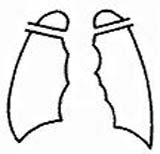 ４　換気機能 （ 　　　　 年　　 月　  日 ）ア　予測肺活量　　　　．　　　  Ｌ　（実測肺活量　　　　 　．　　　　Ｌ）イ　1秒量　　　　．    　  Ｌ　（実測努力肺活量　　　 ．　　　　Ｌ）ウ　予測肺活量1秒率　    　　．　 ％ ＝     ×100 （アについては、下記の予測式を使用して算出すること。）肺活量予測式（L）男性 0.045×身長(cm)－0.023×年齢(歳)－2.258女性 0.032×身長(cm)－0.018×年齢(歳)－1.178（予測式の適応年齢は男性18-91歳、女性18-95歳であり、適応年齢範囲外の症例　には使用しないこと。）５　動脈血ガス（酸素吸入　無 ・ 有 ･･･　　　　L/分吸入下 ・ 　　　　年　　月　　日 ）　　　※酸素吸入無しの検査が不可能な場合〔理由：　　　　　　　　　　　　　　　　　〕 ア　O2　 分圧：　　　　　　   　 ． 　　　Torrイ　CO2分圧：　　　　　　　    ．　　　 Torrウ　ｐＨ　　：　    　．           エ　採血より分析までに時間を要した場合　　　　　　    時間　　　　　  分オ　耳朶血を用いた場合：〔　　　　　　　　　　　　　　　　　〕６　経皮的動脈血酸素飽和度（酸素吸入 無 ・ 有 ･･･　　　　L/分吸入下 ・ 　　　　年　　月　　日 ）  　　　ア　安静時 ＳｐO2　：　　　　％　　　イ　労作時 ＳｐO2　：　　　　％　　･･･ 労作条件	７　その他の臨床所見